ОбразецДОГОВОР № __________об образовании на обучение по образовательным программам среднего профессионального образованияг. Пермь                                                                                                                        «____» _____________ 2023 г.Государственное бюджетное профессиональное образовательное учреждение «Пермский химико-технологический техникум» (ГБПОУ «ПХТТ»), осуществляющее  образовательную  деятельность  на основании  лицензии № 6186 от 15 октября  2018 г. (серия 59Л01 № 0004135), выданной  Министерством образования и науки Пермского края, без срока, именуемый в дальнейшем "Исполнитель", в лице Директора Панченко Сергея Львовича, действующего на основании  Устава и  ___________________________________________________________________________________________                                                             (фамилия, имя, отчество лица, зачисляемого на обучение)именуемый в дальнейшем «Заказчик»/«Обучающийся», совместно именуемые Стороны, заключили настоящий Договор о нижеследующем:Предмет ДоговораИсполнитель обязуется предоставить образовательную услугу, а Заказчик обязуется оплатить обучение по программе: «_____________________________________________________________________                                               (наименование образовательной программы, код, наименование профессии, специальности или направления подготовки,___Заочной__ формы  обучения  в  пределах  федерального  государственного   образовательного  стандарта (очной, очно-заочной, заочной)        в  соответствии с учебными планами, в том числе индивидуальными, и основной образовательной программой по специальности.Срок освоения образовательной программы (продолжительность обучения) на момент подписания Договора составляет  ______________________                                                                        (количество месяцев, лет)После освоения Обучающимся образовательной программы и успешного прохождения государственной итоговой аттестации ему выдается диплом о среднем профессиональном образовании государственного образца                                                                 (документ об образовании и (или) о квалификации)с присвоением установленной в Российской Федерации квалификацией.                                                                                                                                       (разряд, класс, категория)В случае если Обучающийся не прошел итоговую аттестацию или получил на итоговой аттестации неудовлетворительные результаты, а также если Обучающийся не освоил часть образовательной программы и (или) отчислен из учреждения, ему выдается академическая справка об обучении установленного  образца и/или акт об оказании образовательной  услуги  к Договору об образовании на обучение по основным программам  профессионального образования.Взаимодействие сторонИсполнитель вправе:Самостоятельно осуществлять образовательный процесс, устанавливать системы оценок, формы, порядок и периодичность промежуточной аттестации Обучающегося;Применять к Обучающемуся меры поощрения и меры дисциплинарного взыскания в соответствии с законодательством Российской Федерации, Уставом Исполнителя, настоящим Договором и локальными нормативными актами Исполнителя.При реализации образовательных программ использовать различные образовательные технологии, в том числе дистанционные образовательные технологии, электронное обучение.Заказчику предоставляются академические права в соответствии с частью 1 статьи 34 Федерального закона от 29 декабря 2012 г. N 273-ФЗ «Об образовании в Российской Федерации».Заказчик вправе:Получать информацию от Исполнителя по вопросам организации и обеспечения надлежащего предоставления услуг, предусмотренных разделом 1 настоящего Договора;Пользоваться в порядке, установленном локальными нормативными актами, имуществом Исполнителя, необходимым для освоения образовательной программы;Принимать в порядке, установленном локальными нормативными актами, участие в социально-культурных, оздоровительных и иных мероприятиях, организованных Исполнителем;Получать полную и достоверную информацию об оценке своих знаний, умений, навыков и компетенций, а также о критериях этой оценки.В соответствии с Федеральным Законом № 152 – ФЗ «Заказчик» дает свое согласие ГБПОУ «Пермский химико-технологический техникум», адрес: г. Пермь, ул. Ласьвинская, д.6 на обработку информации, составляющей его персональные данные.Исполнитель обязан:Зачислить Заказчика, выполнившего установленные законодательством Российской Федерации, учредительными документами, локальными нормативными актами Исполнителя условия приема,                  в качестве ___студента____.        (категория Обучающегося)Довести до Заказчика информацию, содержащую сведения о предоставлении платных образовательных услуг в порядке и объеме, которые предусмотрены Законом Российской Федерации от       7 февраля 1992 г. № 2300-1 «О защите прав потребителей» и Федеральным законом от 29 декабря 2012 г.      № 273-ФЗ «Об образовании в Российской Федерации».Организовать и обеспечить надлежащее предоставление образовательных услуг, предусмотренных разделом 1 настоящего Договора. Образовательные услуги оказываются в соответствии с федеральным государственным образовательным стандартом, учебным планом, в том числе индивидуальным, и расписанием занятий Исполнителя;Обеспечить Обучающемуся предусмотренные федеральным государственным стандартом условия реализации основной профессиональной образовательной программы;Сохранить место за Обучающимся в случае пропуска занятий по уважительным причинам (с учетом оплаты услуг, предусмотренных разделом 1 настоящего Договора);Принимать от Заказчика плату за образовательные услуги;Обеспечить Обучающемуся уважение человеческого достоинства, защиту от всех форм физического и психического насилия, оскорбления личности, охрану жизни и здоровья.Обеспечить Обучающемуся организацию воспитательной работы как неотъемлемой части образовательного процесса (культурно-массовые, спортивно-оздоровительные, научно-просветительские мероприятия в составе творческих коллективов, научных объединений, конкурсов, олимпиад, выставок и конференций обучающихся).Заказчик обязан:При поступлении в образовательное учреждение и в процессе его обучения своевременно предоставлять все необходимые документы.Извещать Исполнителя об уважительных причинах отсутствия на занятиях.Проявлять уважение к педагогическому, административно-хозяйственному, учебно-вспомогательному и иному персоналу Исполнителя.Посещать занятия, указанные в учебном расписании.Добросовестно осваивать образовательную программу, осуществлять самостоятельную подготовку к занятиям, выполнять задания, данные педагогическими работниками в рамках образовательной программы.Заказчик обязан своевременно вносить плату за предоставляемые образовательные услуги, указанные в разделе 3 настоящего Договора в размере и порядке, определёнными настоящим Договором, а также предоставлять платежные документы, подтверждающие такую оплату. Соблюдать требования Устава Исполнителя, Правил внутреннего распорядка и иных локальных нормативных актов, соблюдать дисциплину и общепринятые нормы поведения, в частности, проявлять уважение к педагогическому, административно-хозяйственному, учебно-вспомогательному и иному персоналу Исполнителя и другим обучающимся, не посягать на их честь и достоинство.Бережно относиться к имуществу Исполнителя. Возмещать ущерб, причиненный имуществу Исполнителя, в соответствии с законодательством Российской Федерации.Обязан сообщать в отдел кадров Исполнителя об изменении своих персональных данных.Стоимость образовательных услуг, сроки и порядок их оплаты Заказчик оплачивает образовательные услуги, предусмотренные настоящим договором, полная стоимость за весь период обучения Обучающегося составляет      ___________              (_________________________)  рублей 00 копеек.           сумма цифрами                                                     сумма прописьюрублей. Без НДС (Основание – Налоговый кодекс РФ п.2 ст.346.11 Главы 26.2 НК РФ (часть вторая))Оплата производится в безналичном порядке на счет Исполнителя, указанный в  разделе 8 настоящего Договора не позднее срока, указанного в графике платежей (Приложение №1). Увеличение стоимости образовательных услуг после заключения настоящего Договора не допускается, за исключением увеличения стоимости указанных услуг с учетом уровня инфляции, предусмотренного основными характеристиками федерального бюджета на очередной финансовый год и плановый период.При нарушении сроков оплаты, указанных в Приложении №1 настоящего договора  Заказчик (Обучающийся)  может быть отчислен из учебного учреждения с последующим взысканием задолженности. Заказчик (Обучающийся) может быть восстановлен только при условии полной оплаты задолженности за обучение.В стоимость обучения не входит размер комиссионного сбора, взимаемого банковскими учреждениями.При наличии задолженности по оплате Заказчика (Обучающийся) к сдаче зачетов и экзаменов не допускается.Оплата может быть внесена по желанию Заказчика в полном объеме за учебный год или за весь период обучения.В случае если образовательные услуги Заказчиком не были оплачены, Заказчик (Обучающийся) не допускается к занятиям, а также к промежуточной, итоговой государственной аттестации, к практике. Исполнитель в таком случае вправе расторгнуть настоящий договор в одностороннем порядке в соответствии с условиями настоящего договора.Пропуск Обучающимся занятий без уважительной причины не является основанием для неоплаты услуг Исполнителя.Порядок изменения и расторжения ДоговораУсловия, на которых заключен настоящий Договор, могут быть изменены по соглашению Сторон или в соответствии с законодательством Российской Федерации.Настоящий Договор может быть расторгнут по соглашению Сторон.Настоящий Договор может быть расторгнут по инициативе Исполнителя в одностороннем порядке в случаях, предусмотренных Гражданским кодексом Российской Федерации и пунктом 22 Правил оказания платных образовательных услуг, утвержденных постановлением Правительства Российской Федерации от 15 сентября 2020 г. № 1441:а) применение к обучающемуся, достигшему возраста 15 лет, отчисления как меры дисциплинарного взыскания;б)  невыполнение обучающимся по профессиональной образовательной программе обязанностей по добросовестному освоению такой образовательной программы и выполнению учебного плана;в) установление нарушения порядка приема в Учреждение, повлекшего по вине обучающегося его незаконное зачисление в Учреждение;г) просрочка оплаты стоимости платных образовательных услуг;д) невозможность надлежащего исполнения обязательств по оказанию платных образовательных услуг вследствие действий (бездействия) обучающегося.Действие настоящего Договора прекращается досрочно:-по инициативе Заказчика, в том числе в случае перевода Заказчика (Обучающегося) для продолжения освоения образовательной программы в другую организацию, осуществляющую образовательную деятельность;по инициативе Исполнителя в случае применения к Заказчику отчисления как меры дисциплинарного взыскания, в случае невыполнения Заказчиком по профессиональной образовательной программе обязанностей по добросовестному освоению такой образовательной программы и выполнению учебного плана, а также в случае установления нарушения порядка приема в образовательную организацию, повлекшего по вине Заказчика его незаконное зачисление в образовательную организацию;по обстоятельствам, не зависящим от воли Заказчика/Обучающегося и Исполнителя, в том числе в случае ликвидации Исполнителя.Решение Исполнителя об одностороннем отказе от исполнения Договора не позднее чем в течение 3-х рабочих дней с даты принятия такого решения, направляется Заказчику по почте заказным письмом с уведомлением о вручении по адресу Заказчика, указанному в Договоре, либо по адресу электронной почты, либо с использованием иных средств связи и доставки, обеспечивающих фиксирование такого уведомление Исполнителя и получение Исполнителем подтверждения о его вручении Заказчику.Исполнитель вправе снизить стоимость платной образовательной услуги, либо перевести на бюджетную систему обучения по Договору Заказчику, достигшему успехов в учебе и (или) научной деятельности. Основания и порядок снижения стоимости платной образовательной услуги устанавливаются локальным нормативным актом Исполнителя и доводятся до сведения Заказчика.Исполнитель вправе отказаться от исполнения обязательств по Договору при условии полного возмещения Заказчику убытков.Заказчик вправе отказаться от исполнения настоящего Договора при условии оплаты Исполнителю фактически понесенных им расходов.Ответственность Исполнителя, ЗаказчикаЗа неисполнение или ненадлежащее исполнение своих обязательств по Договору Стороны несут ответственность, предусмотренную законодательством Российской Федерации и настоящим Договором.Если Исполнитель нарушил сроки оказания образовательной услуги (сроки начала и (или) окончания оказания образовательной услуги и (или) промежуточные сроки оказания образовательной услуги) либо если во время оказания образовательной услуги стало очевидным, что она не будет оказана в срок, Заказчик обязан по своему выбору:Назначить новый срок, в течение которого Исполнитель должен приступить к оказанию образовательной услуги и (или) закончить оказание образовательной услуги;Поручить оказать образовательную услугу третьим лицам за разумную цену и потребовать от исполнителя возмещения понесенных расходов;Потребовать уменьшить стоимость образовательной услуги;Расторгнуть Договор.Оплата стоимости обучения за неполный учебный год обучающимся заочного отделения производиться пропорционально оказанным услугам из расчета 1/30(40) годовой суммы умноженная на количество дней сессии, до даты отчисления (заявления на расторжение договора Заказчика). В случае нарушения Заказчиком предусмотренных настоящим Договором сроков оплаты стоимости образовательных услуг, Исполнитель вправе предъявить к Заказчику требование об уплате неустойки (пени), а Заказчик обязан в этом случае уплатить Исполнителю неустойку (пени) из расчета 0,1% от суммы задолженности за каждый день просрочки.В случае нарушения сроков оплаты стоимости образовательных услуг, предусмотренных настоящим Договором, Исполнитель оставляет за собой право обратиться в суд с целью принудительного взыскания образовавшейся задолженности с соблюдением требований, предусмотренных действующим законодательством.Срок действия ДоговораНастоящий Договор вступает в силу со дня его заключения Сторонами и действует до полного исполнения Сторонами обязательств.Заключительные положенияСведения, указанные в настоящем Договоре, соответствуют информации, размещенной на официальном сайте Исполнителя в сети "Интернет" на дату заключения настоящего Договора.Под периодом предоставления образовательной услуги (периодом обучения) понимается промежуток времени с даты издания приказа о зачислении Заказчика в образовательную организацию до даты издания приказа об окончании обучения или отчислении Обучающегося из образовательной организации.Настоящий Договор составлен в 2-х экземплярах, по одному для каждой из сторон. Все экземпляры имеют одинаковую юридическую силу. Изменения и дополнения настоящего Договора могут производиться только в письменной форме и подписываться уполномоченными представителями Сторон.Изменения Договора оформляются дополнительными соглашениями к Договору.Адреса и реквизиты Сторон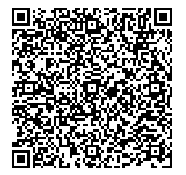 Приложение № 1 к договору№____________ от _____________На оказание образовательных услугГрафик платежей на период обучения ___ года ______месяцев.Общая стоимость за весь период обучения составляет ___________ (______________________) рублей 00 копеек.Исполнитель:                                                                                              Заказчик:Директор ГБПОУ «ПХТТ»                                                                         _________________________________                       /С.Л. Панченко /                                                                    _____________/______________________/         (подпись)          (расшифровка подписи)                                                                                                            (подпись)                       (расшифровка подписи)Приложение № 2 к договору №____________ от _____________На оказание образовательных услугСОГЛАСИЕ абитуриента / обучающегося (совершеннолетнего) на обработку персональных данныхЯ,__________________________________________________________________________________________________,(ФИО абитуриента / обучающегося)зарегистрированный по адресу:	____________________________________________________________________________________________________ проживающий по адресу:__________________________________________________________________________________________________________________________________________________________________________________паспорт серия	№	кем выдан	________________________________________________________________________________________________________________________________________________________________________________________________________дата выдачи «	»	г., в соответствии с п. 1 ст.9 закона ФЗ от 27.07.2006 № 152-ФЗ «О персональных данных» даю государственному бюджетному профессиональному образовательному учреждению «Пермский химико-технологический техникум» (ГБПОУ «ПХТТ»), находящемуся по адресу 614042, Пермский край, г. Пермь, ул. Ласьвинская, 6, 614101, Пермский край, г. Пермь,                             ул. Чистопольская, 11, 614023, г. Пермь, ул. Светлогорская, 5 согласие на обработку своих персональных данных с использованием средств автоматизации или без использования таких средств, с целью осуществления индивидуального учета результатов освоения профессиональных образовательных программ, а также хранения в архивах данных об этих результатах.Я предоставляю Техникуму право осуществлять следующие действия (операции) с персональными данными: сбор, систематизацию, накопление, хранение, уточнение (обновление, изменение), использование, распространение (в том числе передачу третьим лицам при наличии запроса на их предоставление - военкомату, отделениям полиции и т.д.), обезличивание, блокирование, уничтожение.Техникум вправе размещать обрабатываемые персональные данные в информационно-телекоммуникационных сетях с целью предоставления доступа к ним ограниченного круга лиц: обучающимся, родителям (законным представителям) обучающихся, а также административным и педагогическим работникам Техникума.Техникум вправе включать обрабатываемые персональные данные обучающегося в списки (реестры) и отчетные формы, предусмотренные нормативными документами федеральных, краевых и муниципальных органов управления образованием, регламентирующих предоставление отчетных данных. Техникум гарантирует, что обработка персональных данных осуществляется в соответствии с действующим законодательством РФ.Перечень персональных данных, на обработку которых я даю согласие, включает:Сведения личного дела Обучающегося:фамилия, имя, отчество; дата рождения; пол; данные документа удостоверяющего личность; ИНН; пенсионное страховое свидетельство; дата поступления в Техникум, номер группы, номер и дата приказа о зачислении; дата окончания Техникума, номер группы, номер и дата приказа об окончании, причины выбытия, метка о выдаче личного дела; информация об обучении до поступления в Техникум; домашний адрес; номер телефона; адрес электронной почты; фамилии, имена, отчества родителей (законных представителей), место работы, занимаемая должность, контактные телефоны; состояние здоровья, включая данные о медицинской группе.Сведения об образовательном процессе и занятости Обучающегося:перечень изученных, изучаемых учебных предметов, дисциплин и профессиональных модулей, практик; успеваемость, в том числе результаты текущего контроля успеваемости, промежуточной и итоговой аттестации; данные о посещаемости занятий, причины отсутствия на занятиях; поведение в Техникуме; награды и поощрения в период обучения в Техникуме; состояние физической подготовленности; расписание занятий; занятость в кружках, секциях, клубах.Настоящее согласие дано мной «___» __________  20__ и действует бессрочно.                                                                                                   датаЯ оставляю за собой право отозвать свое согласие посредством составления соответствующего письменного документа, который может быть направлен мной в адрес Техникума по почте заказным письмом с уведомлением о вручении, либо вручен лично под расписку представителю Техникума. Я подтверждаю, что, давая такое Согласие, я действую по собственной воле и в своих интересах __________________/                                                                                   (подпись)Права и обязанности в области защиты персональных данных мне известны. С юридическими последствиями автоматизированной обработки персональных данных ознакомлен(а).«____» ____________ 20___г.                                                _________________                                                                                                                                                (подпись)ИсполнительИсполнительИсполнительЗаказчик Заказчик Заказчик Заказчик Заказчик государственное бюджетное профессиональное образовательное учреждение «Пермский химико-государственное бюджетное профессиональное образовательное учреждение «Пермский химико-государственное бюджетное профессиональное образовательное учреждение «Пермский химико-технологический техникум»технологический техникум»технологический техникум»(фамилия, имя, отчество)(фамилия, имя, отчество)(фамилия, имя, отчество)(фамилия, имя, отчество)(фамилия, имя, отчество)(полное наименование)(полное наименование)(полное наименование)(фамилия, имя, отчество)(фамилия, имя, отчество)(фамилия, имя, отчество)(фамилия, имя, отчество)(фамилия, имя, отчество)614042, г. Пермь, ул. Ласьвинская, д.6614042, г. Пермь, ул. Ласьвинская, д.6614042, г. Пермь, ул. Ласьвинская, д.6(юридический адрес)Тел./факс  (8342) 252-74-40(юридический адрес)Тел./факс  (8342) 252-74-40(юридический адрес)Тел./факс  (8342) 252-74-40_______________________________________________(дата рождения, место рождения)_______________________________________________(дата рождения, место рождения)_______________________________________________(дата рождения, место рождения)_______________________________________________(дата рождения, место рождения)_______________________________________________(дата рождения, место рождения) ИНН 5908011750 КПП 590801001 ИНН 5908011750 КПП 590801001 ИНН 5908011750 КПП 590801001(адрес места жительства)(адрес места жительства)(адрес места жительства)(адрес места жительства)(адрес места жительства)Минфин Пермского края (ГБПОУ «ПХТТ», л/с 208300131)Минфин Пермского края (ГБПОУ «ПХТТ», л/с 208300131)Минфин Пермского края (ГБПОУ «ПХТТ», л/с 208300131)Паспорт: Паспорт: Паспорт: Паспорт: Паспорт: Банк ОТДЕЛЕНИЕ ПЕРМЬ БАНКА РОССИИ//УФК по Пермскому краю г. ПермьКор. Счет (единый казначейский счет): 40102810145370000048Расчетный счет (казначейский счет): 03224643570000005600Банк ОТДЕЛЕНИЕ ПЕРМЬ БАНКА РОССИИ//УФК по Пермскому краю г. ПермьКор. Счет (единый казначейский счет): 40102810145370000048Расчетный счет (казначейский счет): 03224643570000005600Банк ОТДЕЛЕНИЕ ПЕРМЬ БАНКА РОССИИ//УФК по Пермскому краю г. ПермьКор. Счет (единый казначейский счет): 40102810145370000048Расчетный счет (казначейский счет): 03224643570000005600_______________________________________________(паспорт: серия, номер, когда и кем выдан)_______________________________________________(паспорт: серия, номер, когда и кем выдан)_______________________________________________(паспорт: серия, номер, когда и кем выдан)_______________________________________________(паспорт: серия, номер, когда и кем выдан)_______________________________________________(паспорт: серия, номер, когда и кем выдан)БИК 015773997ОГРН 1025901612087ОКАТО 57401370000ОКТМО 57701000БИК 015773997ОГРН 1025901612087ОКАТО 57401370000ОКТМО 57701000БИК 015773997ОГРН 1025901612087ОКАТО 57401370000ОКТМО 57701000(банковские реквизиты)(банковские реквизиты)(банковские реквизиты)EmailКБК 00000000000000000131КБК 00000000000000000131КБК 00000000000000000131ТелефонТелефонС.Л. Панченко(подпись)(расшифровка подписи)(подпись)(подпись)(подпись)(расшифровка подписи)М.П.М.П.М.П.М.П.№ п/пДата платежаРазмер платежа, руб.Итого остаток на конец периода, руб.1.До 20.10.20232.До 10.04.20243.До 01.08.20244.До 10.12.20245.До 01.08.20256.До 10.12.20257.До 01.08.20268.До 10.12.20269.До 01.08.202710.До 10.12.2027